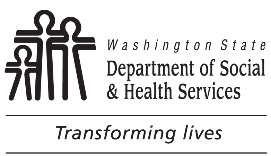 	DEVELOPMENTAL DISABILITIES ADMINISTRATION	Notificación de la Decisión de excepción	Notice of Exception to Rule Decision	DEVELOPMENTAL DISABILITIES ADMINISTRATION	Notificación de la Decisión de excepción	Notice of Exception to Rule Decision	DEVELOPMENTAL DISABILITIES ADMINISTRATION	Notificación de la Decisión de excepción	Notice of Exception to Rule Decision	DEVELOPMENTAL DISABILITIES ADMINISTRATION	Notificación de la Decisión de excepción	Notice of Exception to Rule Decision	DEVELOPMENTAL DISABILITIES ADMINISTRATION	Notificación de la Decisión de excepción	Notice of Exception to Rule Decision	DEVELOPMENTAL DISABILITIES ADMINISTRATION	Notificación de la Decisión de excepción	Notice of Exception to Rule Decision	DEVELOPMENTAL DISABILITIES ADMINISTRATION	Notificación de la Decisión de excepción	Notice of Exception to Rule Decision	DEVELOPMENTAL DISABILITIES ADMINISTRATION	Notificación de la Decisión de excepción	Notice of Exception to Rule Decision	DEVELOPMENTAL DISABILITIES ADMINISTRATION	Notificación de la Decisión de excepción	Notice of Exception to Rule Decision	DEVELOPMENTAL DISABILITIES ADMINISTRATION	Notificación de la Decisión de excepción	Notice of Exception to Rule Decision	DEVELOPMENTAL DISABILITIES ADMINISTRATION	Notificación de la Decisión de excepción	Notice of Exception to Rule Decision:NOMBRE Y DIRECCIÓN  CLIENTENOMBRE Y DIRECCIÓN  CLIENTENOMBRE Y DIRECCIÓN  CLIENTENOMBRE Y DIRECCIÓN  CLIENTENOMBRE Y DIRECCIÓN  CLIENTENOMBRE Y DIRECCIÓN  CLIENTENOMBRE Y DIRECCIÓN  CLIENTENOMBRE Y DIRECCIÓN DEL REPRESENTANTE  CLIENTENOMBRE Y DIRECCIÓN DEL REPRESENTANTE  CLIENTENOMBRE Y DIRECCIÓN DEL REPRESENTANTE  CLIENTENOMBRE Y DIRECCIÓN DEL REPRESENTANTE  CLIENTENOMBRE Y DIRECCIÓN DEL REPRESENTANTE  CLIENTESe ha solicitado una Excepción (ETR) a la WAC      Describa la petición:Se ha solicitado una Excepción (ETR) a la WAC      Describa la petición:Se ha solicitado una Excepción (ETR) a la WAC      Describa la petición:Se ha solicitado una Excepción (ETR) a la WAC      Describa la petición:Se ha solicitado una Excepción (ETR) a la WAC      Describa la petición:Se ha solicitado una Excepción (ETR) a la WAC      Describa la petición:Se ha solicitado una Excepción (ETR) a la WAC      Describa la petición:Se ha solicitado una Excepción (ETR) a la WAC      Describa la petición:Se ha solicitado una Excepción (ETR) a la WAC      Describa la petición:Se ha solicitado una Excepción (ETR) a la WAC      Describa la petición:Se ha solicitado una Excepción (ETR) a la WAC      Describa la petición:Se ha solicitado una Excepción (ETR) a la WAC      Describa la petición:Se ha solicitado una Excepción (ETR) a la WAC      Describa la petición:	No se ha iniciado la ETR.	No se ha iniciado la ETR.	No se ha iniciado la ETR.	No se ha iniciado la ETR.	No se ha iniciado la ETR.	No se ha iniciado la ETR.	No se ha iniciado la ETR.	No se ha iniciado la ETR.	No se ha iniciado la ETR.	No se ha iniciado la ETR.	No se ha iniciado la ETR.	No se ha iniciado la ETR.	No se ha iniciado la ETR.	Se ha rechazado la ETR.	Se ha rechazado la ETR.	Se ha rechazado la ETR.	Se ha rechazado la ETR.	Se ha rechazado la ETR.	Se ha rechazado la ETR.	Se ha rechazado la ETR.	Se ha rechazado la ETR.	Se ha rechazado la ETR.	Se ha rechazado la ETR.	Se ha rechazado la ETR.	Se ha rechazado la ETR.	Se ha rechazado la ETR.	La ETR ha sido aprobada para  	La ETR ha sido aprobada para  	La ETR ha sido aprobada para  	La ETR ha sido aprobada para  SERVICIO/MONTOSERVICIO/MONTOSERVICIO/MONTOSERVICIO/MONTOSERVICIO/MONTOSERVICIO/MONTOSERVICIO/MONTOSERVICIO/MONTO	Fecha de inicio:	Fecha de inicio:	Fecha de inicio:Fecha de finalización:Fecha de finalización:La razón por no iniciar o por negar la ETR:	WAC 388-440-0001(1)(b)	Su situación no difiere de la de la mayoría.	WAC 388-440-0001(1)(a)	Su solicitud contradice una disposición específica de la ley federal o de un estatuto estatal.  (Citar el lenguaje 	específico WAC que apoya la denegación).La razón por no iniciar o por negar la ETR:	WAC 388-440-0001(1)(b)	Su situación no difiere de la de la mayoría.	WAC 388-440-0001(1)(a)	Su solicitud contradice una disposición específica de la ley federal o de un estatuto estatal.  (Citar el lenguaje 	específico WAC que apoya la denegación).La razón por no iniciar o por negar la ETR:	WAC 388-440-0001(1)(b)	Su situación no difiere de la de la mayoría.	WAC 388-440-0001(1)(a)	Su solicitud contradice una disposición específica de la ley federal o de un estatuto estatal.  (Citar el lenguaje 	específico WAC que apoya la denegación).La razón por no iniciar o por negar la ETR:	WAC 388-440-0001(1)(b)	Su situación no difiere de la de la mayoría.	WAC 388-440-0001(1)(a)	Su solicitud contradice una disposición específica de la ley federal o de un estatuto estatal.  (Citar el lenguaje 	específico WAC que apoya la denegación).La razón por no iniciar o por negar la ETR:	WAC 388-440-0001(1)(b)	Su situación no difiere de la de la mayoría.	WAC 388-440-0001(1)(a)	Su solicitud contradice una disposición específica de la ley federal o de un estatuto estatal.  (Citar el lenguaje 	específico WAC que apoya la denegación).La razón por no iniciar o por negar la ETR:	WAC 388-440-0001(1)(b)	Su situación no difiere de la de la mayoría.	WAC 388-440-0001(1)(a)	Su solicitud contradice una disposición específica de la ley federal o de un estatuto estatal.  (Citar el lenguaje 	específico WAC que apoya la denegación).La razón por no iniciar o por negar la ETR:	WAC 388-440-0001(1)(b)	Su situación no difiere de la de la mayoría.	WAC 388-440-0001(1)(a)	Su solicitud contradice una disposición específica de la ley federal o de un estatuto estatal.  (Citar el lenguaje 	específico WAC que apoya la denegación).La razón por no iniciar o por negar la ETR:	WAC 388-440-0001(1)(b)	Su situación no difiere de la de la mayoría.	WAC 388-440-0001(1)(a)	Su solicitud contradice una disposición específica de la ley federal o de un estatuto estatal.  (Citar el lenguaje 	específico WAC que apoya la denegación).La razón por no iniciar o por negar la ETR:	WAC 388-440-0001(1)(b)	Su situación no difiere de la de la mayoría.	WAC 388-440-0001(1)(a)	Su solicitud contradice una disposición específica de la ley federal o de un estatuto estatal.  (Citar el lenguaje 	específico WAC que apoya la denegación).La razón por no iniciar o por negar la ETR:	WAC 388-440-0001(1)(b)	Su situación no difiere de la de la mayoría.	WAC 388-440-0001(1)(a)	Su solicitud contradice una disposición específica de la ley federal o de un estatuto estatal.  (Citar el lenguaje 	específico WAC que apoya la denegación).La razón por no iniciar o por negar la ETR:	WAC 388-440-0001(1)(b)	Su situación no difiere de la de la mayoría.	WAC 388-440-0001(1)(a)	Su solicitud contradice una disposición específica de la ley federal o de un estatuto estatal.  (Citar el lenguaje 	específico WAC que apoya la denegación).La razón por no iniciar o por negar la ETR:	WAC 388-440-0001(1)(b)	Su situación no difiere de la de la mayoría.	WAC 388-440-0001(1)(a)	Su solicitud contradice una disposición específica de la ley federal o de un estatuto estatal.  (Citar el lenguaje 	específico WAC que apoya la denegación).La razón por no iniciar o por negar la ETR:	WAC 388-440-0001(1)(b)	Su situación no difiere de la de la mayoría.	WAC 388-440-0001(1)(a)	Su solicitud contradice una disposición específica de la ley federal o de un estatuto estatal.  (Citar el lenguaje 	específico WAC que apoya la denegación).FIRMA DEL ADMINISTRADOR  CASO/DE RECURSOSFIRMA DEL ADMINISTRADOR  CASO/DE RECURSOSFIRMA DEL ADMINISTRADOR  CASO/DE RECURSOSFIRMA DEL ADMINISTRADOR  CASO/DE RECURSOSFIRMA DEL ADMINISTRADOR  CASO/DE RECURSOSFIRMA DEL ADMINISTRADOR  CASO/DE RECURSOSFECHAFECHAFECHANÚMERO DE TELÉFONONÚMERO DE TELÉFONODIRECCIÓN DE CORREO ELECTRÓNICODIRECCIÓN DE CORREO ELECTRÓNICOProcedimiento de queja  cliente de DDAA.	Aunque la WAC 388-02 le concede a usted, al cliente o al representante del cliente el derecho a una Audiencia 	Administrativa, no 	existe un derecho de apelación a la denegación inicial de una exención (ETR) por medio de la 	WAC 388-825-120(3)(d).B.	Si no está de acuerdo con la decisión sobre la ETR, puede llamar al encargado  caso/de los recursos con su 	inquietud.C.	También tiene el derecho de presentar su queja por escrito ante el supervisor de su encargado  caso/de los 	recursos.Dirija su queja escrita al “Supervisor DDA de (nombre  CRM)” oPida a su encargado  caso/de los recursos de la DDA el nombre de su supervisor.D.	Cuando haya recibido su queja por escrito, el supervisor de la DDA revisará la decisión sobre la ETR relacionada a 	su queja y 	lo notificará dentro de los (10) días de su decisión.E.	Si no se siente satisfecho con la decisión  supervisor, usted tiene el derecho de enviar su queja por escrito al 	Administrador Regional de la DDA de su región.F.	El Administrador Regional de la DDA o la persona designada para revisar su queja por escrito y de enviarle una 	notificación por escrito de su decisión dentro de los diez (10) días hábiles de haber recibido la queja.  Esta 	notificación da por finalizado el procedimiento de queja.Declaración de no-discriminaciónLa discriminación está prohibida en todos los programas y las actividades: nadie será excluido en base a su raza, color, religión, credo, nacionalidad, sexo, edad, estado civil, discapacidad o su estado de veterano de la época de Vietnam o por su minusvalía.Instructions for Notice of ETR Decision1.	Follow notification requirements per Policy 5.02.2.	Enter the date of the ETR decision at the top of the form.3.	Enter the relevant WAC citation for the requested exception along with a brief description of the request.  4.	Check the box that is appropriate for the disposition of the request.5.	If an ETR is not initiated or denied then check the appropriate reason.6.	If the ETR is approved, document the service type and amount in the space provided next to the approved box.7.	Enter any relevant text from the WAC that supports denial because the request contradicts federal law or state 	statute.	Example:  WAC 388-825-375(b):  The department will deny payment of services to the natural/step/adoptive parent of 	a minor client age seventeen or younger.